Протоколы ТСЖ «Гремячий лог» по вопросам содержания и ремонта общего имущества многоквартирного дома. 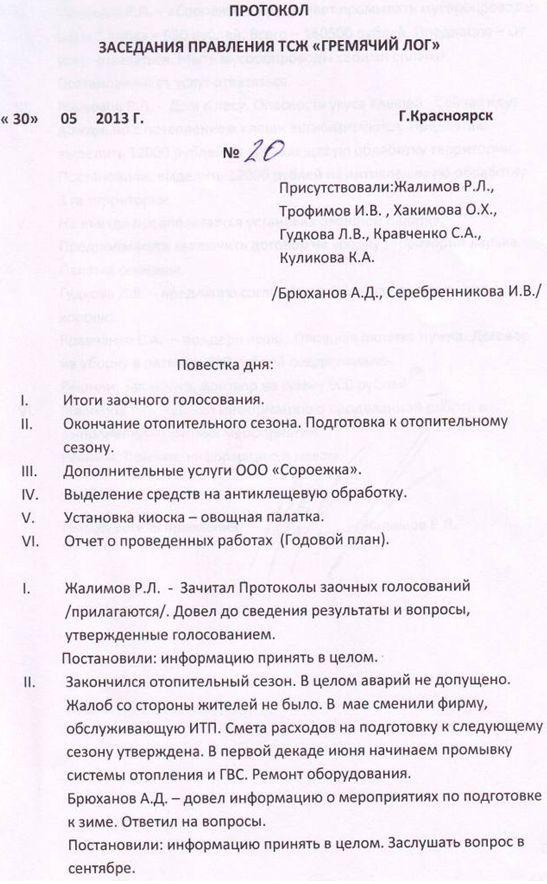 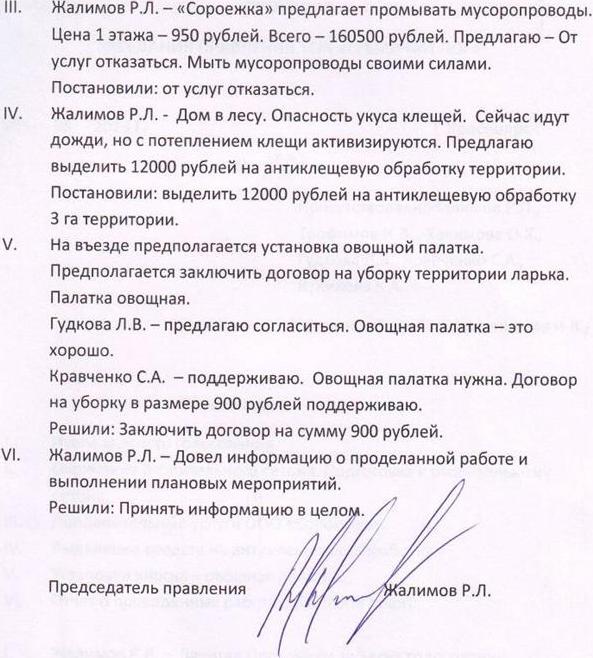 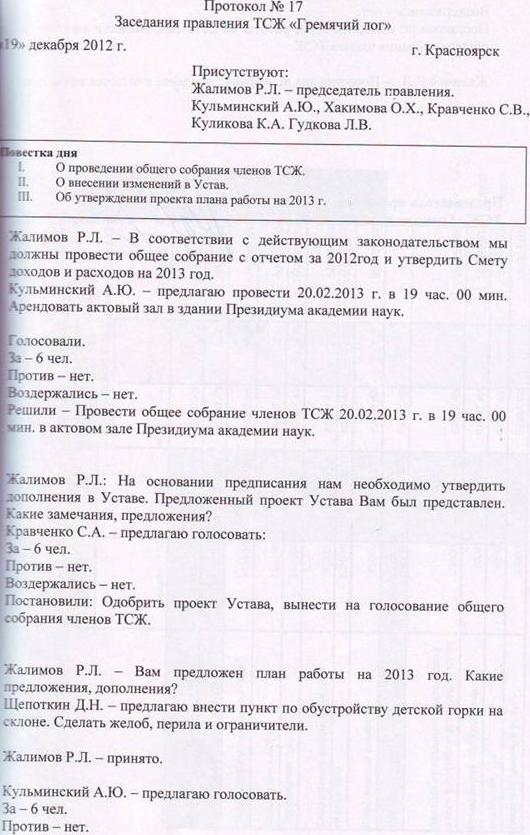 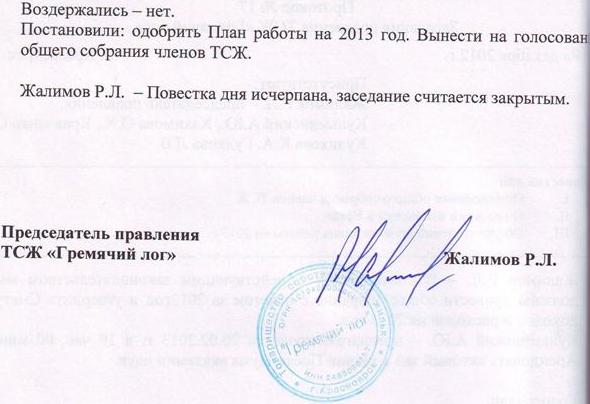 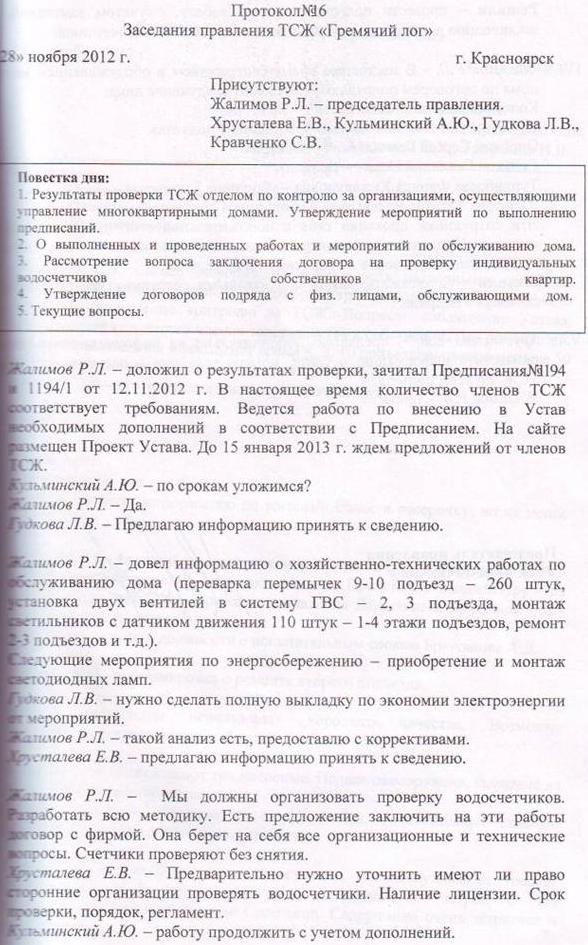 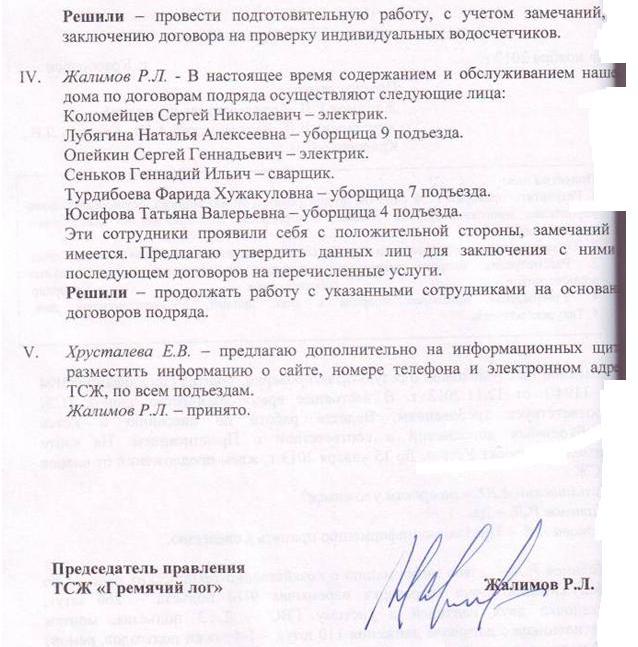 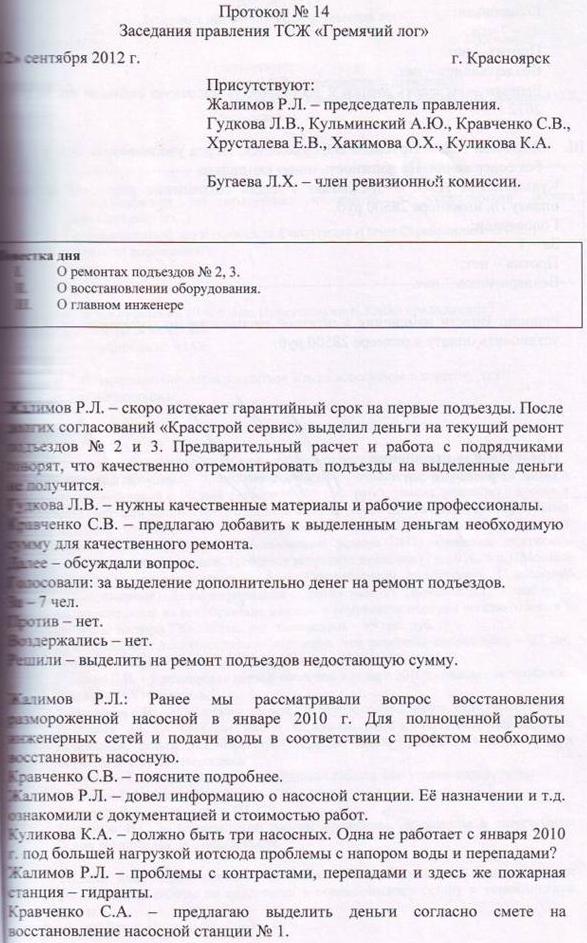 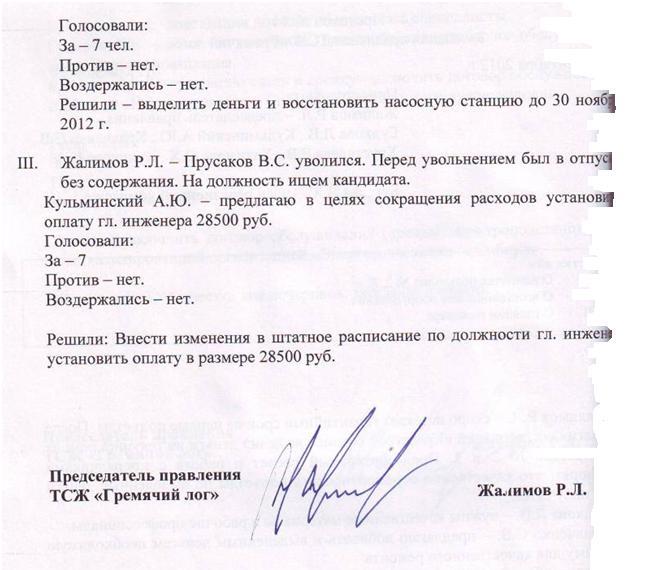 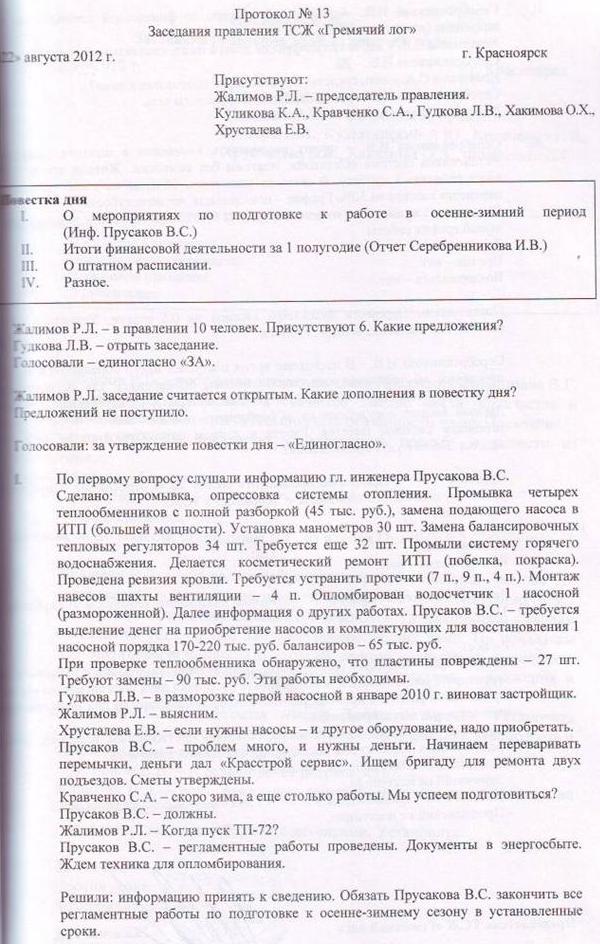 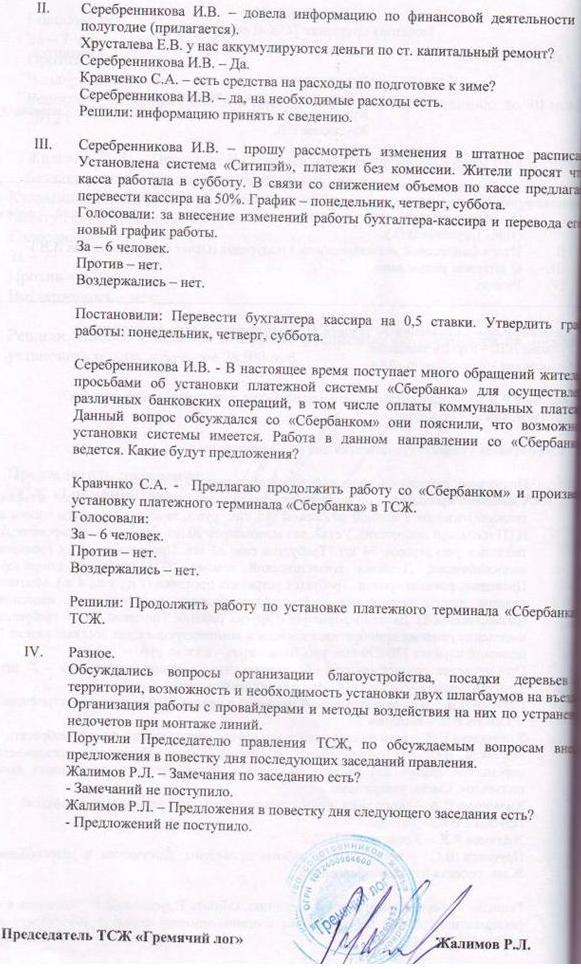 Смета доходов и расходов на 2012 год с отчетом.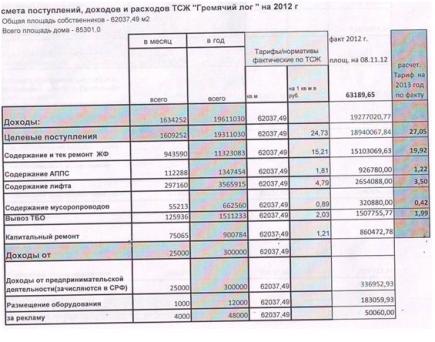 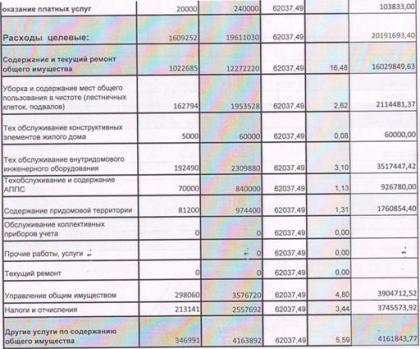 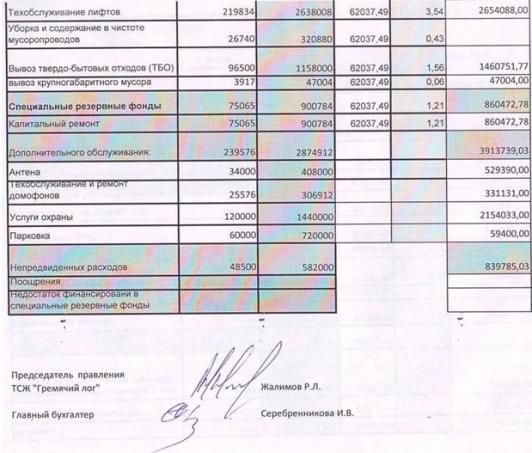 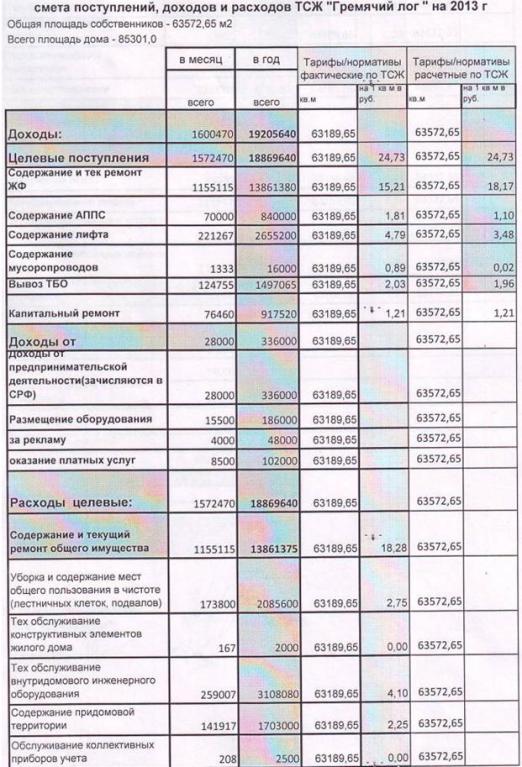 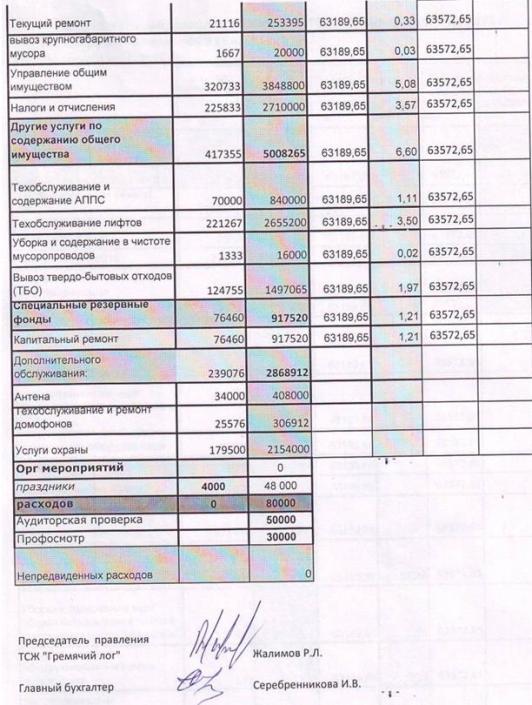 Отчет ревизионной комиссииО проверки финансовой деятельности ТСЖ «Гремячий лог»за период с 01 сентября 2011 года по 31 августа 2013 года.г. Красноярск                                                                                               05.09.2013 г.Ревизионная комиссия в составе: Бугаевой Л.Х., Щепоткина Д. Н., Остапенко Н.Н. провели проверку финансовой деятельности ТСЖ «Гремячий лог»Ревизия проводилась по следующим  направлениям:-порядок ведения бухгалтерского учета за период деятельности,- достоверность данных в финансово-хозяйственной деятельности,- достоверность исполнение сметы.-выводы и предложения ревизионной комиссии.В соответствии со статьей 147 ЖК РФ руководство товарищества собственников жилья является правление ТСЖ, которое принимает решение по всем вопросам. В проверяемом периоде обязанности председателя правления исполнял Жалимов Рафик Леонидович. Члены правления, избранные общим собранием:1.Жалимов Рафик Леонидович. 2.Хрусталева Екатерина Владимировна.
 3.Кульминский Андрей Юрьевич.4. Куликова Ксения Александровна5. Гудкова Людмила Васильевна6. Хакимова Олеся Хамитовна7. Кравченко Светлана Анатольевна,8. Ларикова Елена Анатольевна9. Трофимов Иван ВладимировичЧлены ревизионной комиссии:1.Бугаева Лилия Харитоновна.2. Щепоткин Данил Николаевич3. Остапенко Николай Николаевич.Обязанности главного бухгалтера с 17 сентября 2009г. по настоящее время исполняет Серебренникова Ирина Валентиновна.     ТСЖ «Гремячий лог» применяет упрощенную систему налогообложения:- доходы,  уменьшенные на величину расходов.      В ходе  ревизии методом сплошной проверки были проверены кассовые документы, авансовые отчеты по  хозяйственным расходам, документы по расходам с поставщиками услуг и работ, кадровые документы, ведомости  по выплате заработной платы.  Основные средства и материальные ценностиСведения о поступлении и списании основных средств и материальных запасов за период с 01.09.11 г. по 31.08.13 г.  За отчетный период по основным средствам ТСЖ было приобретено: качели 2 сидения, насос, станция водоснабжения «Океан», электронный регулятор.  На основные средства составлены акты ввода в эксплуатацию. Списание основных средств за указанный период не было. По основным средствам оплата производилась  через расчетный счет. По материалам  приобретались  расходные материалы для работы слесарей, дворников, электриков, спецодежда для  сантехников, дворников, инструменты, бланки, канцтовары, электролампы, хозинвентарь, товары для ремонта, товары на хознужды. На списание материальных  ценностей составляются акты, подписанные комиссией. Состав комиссии по списанию материальных ценностей подтвержден. Оплата материальных ценностей через расчетный счет составляет 939306,59 руб, через подотчетных лиц  - 564485,89 руб. Подтверждающие документы имеются в наличии.Касса и расчетные счета       Кассовые операции ведутся в соответствии Порядком ведения кассовых операций в РФ,  все документы по учету кассовых операций  оформлены в соответствии с требованиями законо-дательства. Ведение кассовых операций осуществляется автома-тизированным способом. Наличные денежные средства принимаются по приходным кассовым ордерам. Выдача наличных денежных средств  производится по расходным кассовым ордерам. Приходные кассовые ордера подписаны  главным бухгалтером, расходные кассовые ордера подписаны председателем правления и главным бухгалтером.        Имеются  акты инвентаризации кассы  в количестве 28 штук. С бухгалтером-кассиром , отвечающим за ведение кассы , заключен договор о материальной ответственности. Остаток денежных средств по кассе  по состоянию на 01.09.2011 год. составляет 25894руб. 88 коп.         Фактическое поступление денежных средств кассу, а также  их расходование отражено в таблице:   Следует отметить, что за данный период  было предоставлено 28 актов  инвентаризации кассы.               ТСЖ «Гремячий лог»   имеет два  счета в  Восточно-Сибирском банке Сбербанка России.Основной расчетный счет:         Фактическое поступление  денежных средств на  основной расчетный счет, а также их  расходование отражено в таблице.Фактическое поступление  денежных средств на  специальный  счет, а также их  расходование отражено в таблице:Для  увеличения доходов денежных средств ТСЖ  временно был открыт депозитный счет:      За период нахождения денежных средств на депозите  на основной расчетный счет поступили  проценты в размере 39482 руб.72 коп. Данная сумма отражена на сч. 91.4  бухгалтерского учета. Расчеты за содержания жилья и  коммунальные услугиНачислено населению по нормам – 95495875 руб.Оплачено населением                     - 93181003 руб.         Как видно из приведенных данных оплата за выставленные услуги за период  с 01.09.11 г. по 31.08.13 г. составила 97,6%.       Задолженность по оплате  на 01.09.2013 года составляет 8701349 руб.11 коп.       За 2011 - 2012 года решением правления ТСЖ  плата за  содержание жилья были утверждены равными решению Красно-ярского городского Совета, на 2013 год тарифы на жилищные услуги утверждены решением общего собрания собственников согласно сметы на 2013 год,  плата за коммунальные услуги равными «Методическим рекомендациям……», утвержденным приказом Департамента городского хозяйства Администрации г. Красноярска, Приказом Мин ЖКХ Красноярского края, решением Красноярского городского совета, Приказом РЭГ Красноярского края.Расчеты с поставщиками   По сч. 60  отражались расчеты с поставщиками услуг и материа-лов по действующим договорам. Однако  в ТСЖ отсутствует книга регистрации договоров. Для работы ТСЖ за отчетный период было задействовано 129 фирм.   Дебиторская задолженность на 01.09.13 г. составляет:Кредиторская задолженность на 01.09.13 г. составляет:     На 30.08.2013года не указана кредиторская задолженность перед ресурсоснабжающими организациями ввиду отсутствия  платежных документов.Расчеты по оплате труда и налоги с ФОТ  В соответствии со штатным расписанием на 01.09.20136 года плановая численность работников  ТСЖ 34  человека, фактически  по трудовым договорам  22 чел. . по договорам оказания услуг – 8 чел. За период с 01.09.2011 года  по 31.08.2013 года ФОТ  согласно смет составляет 17233200 руб. фактические выплаты по заработной плате  составили  18095461 руб.82 коп. При проверке правильности начисления заработной платы, удержаний НДФЛ и начислений на ФОТ ( страховые, накопительные взносы в Пенсионный фонд, налог по НС и ПЗ) нарушений не установлено. Страховые и накопительные взносы в Пенсионный фонд начисляются по сниженным тарифам.  Авансовые отчетыВыдача денег подотчет осуществляется наличными через кассу ТСЖ. Список лиц, которым  могут быть выданы денежные средства, утвержден приказом председателя правления. Документы, прилагаемые к авансовым отчетам на расходы представлены в полной мере. За отчетный период денежные средства  в подотчет были выданы  следующим сотрудникам:Брюханов А. Д., гл. инженер,  55008,21 руб. - расходные материалы на сантехнические, электрические и хозяйственные нужды(период с октября 2012 г. по 02.07.2013 г.)Нагуманов П.В. , юрисконсульт, 6892,80руб.- запрос выписок, почтовые расходыПетрова Е.А., комендант, 65271,88руб. -  хозяйств. нужды, расходные материалы, почтовые расходыПрусаков В.С.,гл. инженер ., 35223,16руб,   расходные материалы на сантехнические, электрические и хозяйственные нужды(период с октября 2011 г. по 16.08.2012 г.) Хакимова М.А., комендант, 669224,75 руб., хозяйств. нужды, расходные материалы, почтовые расходыДюбина Л.И., паспортист, 169,80  руб, хозяйственные нуждыЯровой А.П., и.о. гл. инженера, 5175,05 руб. расходные материалы на сантехнические, электрические и хозяйственные нужды( период с 29.08.2013 г. по настоящее время)    За полученные денежные средства, подотчетные лица отчитываются в  двух дней. Авансовые отчеты подписываются подотчетными лицами, гл. бухгалтером и утверждаются председа-телем правления.ВЫВОДЫ            Проанализировав показатели деятельности ТСЖ за отчетный период ревизионная комиссия пришла к следующим выводам:Признать финансово-хозяйственную деятельность ТСЖ «Гремячий лог» за отчетный период удовлетворительной;Рекомендуем провести аудиторскую проверку по истечении 9 месяцев 2013 г.Заключить договора о материальной ответственности с сантехниками и дворниками;Заключать договора со всеми поставщиками услуг и материалов; Председатель комиссии  ____________Щепоткин Д.Н.  Члены комиссии              ____________Бугаева Л.Х.                                             ____________Остапенко Н.Н.Годовая бухгалтерская отчетность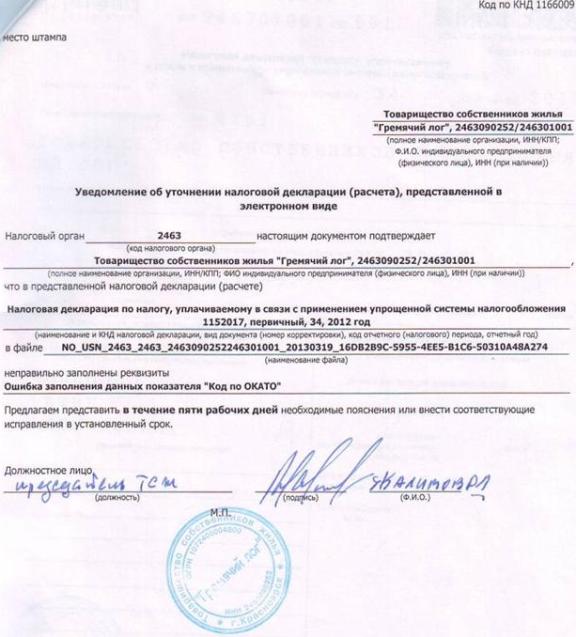 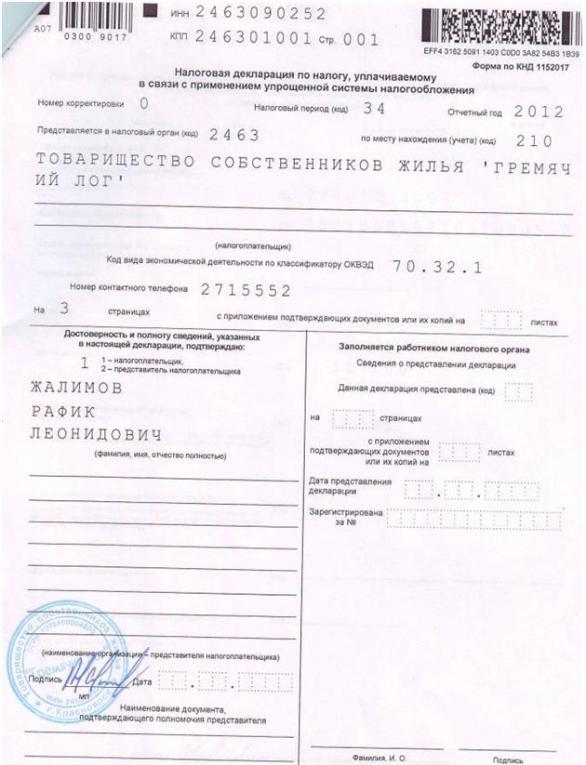 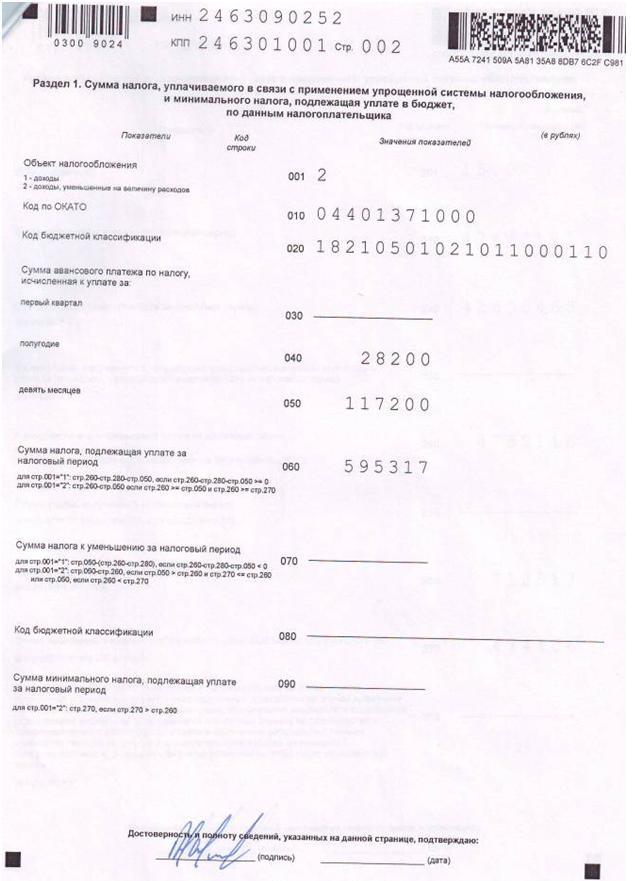 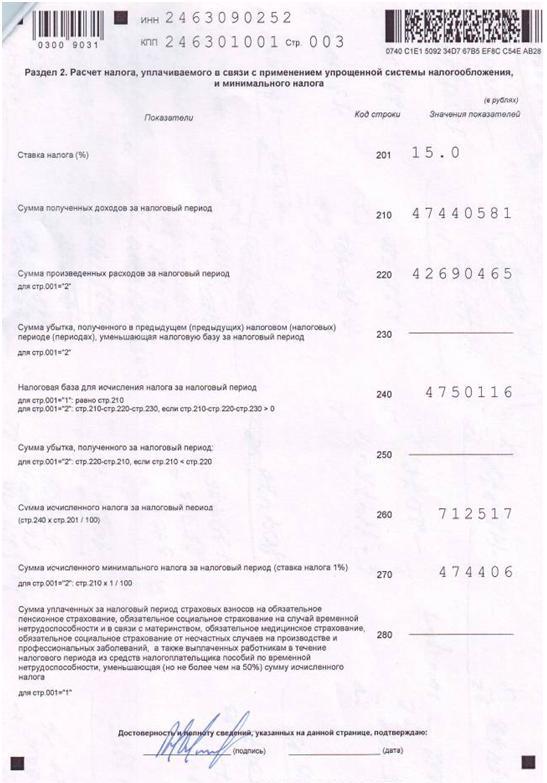 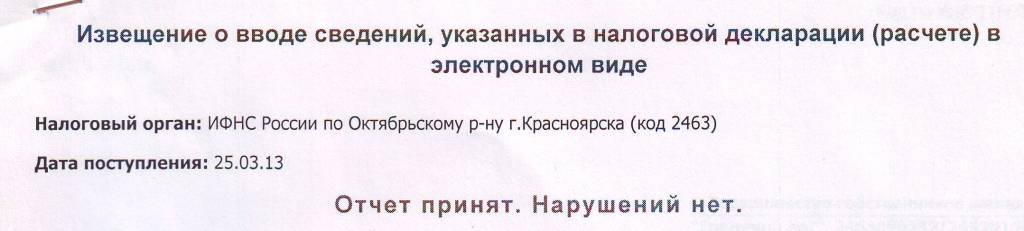 Наименова-ниеОстаток на01.09.11г. Поступле-ниеСписаниеОстаток на 31.08.1312345Основныесредства1394239,40331277,781725517,18Материалы640786,081499625,581356555,02783856,64ИТОГО2035025,481830903,361356555,022509373,82№ п/пПоказателиПоступлениеРасход1.Оплачено жильцами80929905,922.Вступительный взнос 223307,3157100,003.Платные услуги, реклама, размещение оборудования245908,984.Оплата за пульты97679,645.Возврат подотчетной суммы41651756,05935000,006.Выдача  под авансовый отчет40863556,587.Выплата зарплаты4887983,078.Возврат от поставщика6753,009.Прочие поступления и выплаты(возврат госпош-лины,  взыскание алиме-тов,компенсация за использ. личного тр-та, пени)281012,85639513,1710.Оплата поставщику33926,0011.Сдача наличных в банк75963100,00ИТОГО:123436323,75123380178,82БанкОстатокна 01.09.2011ПоступлениеРасход31.08.13г.Сбербанк России84741,6495808752,2990726592,025166901,91ИТОГО:84741,6495808752,2990726592,025166901,91№ п/пПоказателиПоступлениеРасходОплачено жильцами10216301,71Оплата за рекламу, размещ. оборудов.525896,972.Вступительные взносы138100,003.Оплата поставщику64091605,36Платежи в бюджет7137364,01Выплата заработной платы10728207,263.Прочие поступления  (возвраты госпошлины, ремонт подъездов, субсидии . депозит)9238353,618000000,004.Сдача наличных в банк75690100,00Плата  банку( за ведение р/сч, банк-клиент, прием наличных)769415,39ИТОГО:95808752,2990726592,02№ п/пПоказателиПоступлениеРасходОплачено жильцами2975466,93Пополнение основного счета860000,00ИТОГО:2975466,93860000,00№ п/пПоказателиПоступлениеРасходПоступление на депозитный счет8000000,00Возврат на основной расчетный  счет8000000,00ИТОГО:8000000,008000000,00ОрганизацияДата возникнове-ния задолж. Предоставляемые услуги, материалыСумма, рубАльфа-ТексавгустРасходные материалы3596,00Вираж ОООавгустРасходные материалы11215,00Водолей СибирьавгустРасходные материалы.2694,94Вымпел-КоммуникацииавгустСвязь318,82Мелкозеров О.В.августОбслуж. ИТП19950,00ТАЛАНавгустЭнергосберегсветильник8750,00УСЭКноябрь 2012 г.Энегосбер. светильники222,81  ИТОГО:46747,57ОрганизацияДата возникновения задолж. Предоставляемые услуги, материалыСумма, рубАвангардавгустОбслуживание ККМ550,00Вымпелкомавгуст связь323,35Дератаавгустдезинсекция1200,00ПрофитавгустПрограммное обеспечение6110,00Сибирский стандартиюль, августОбслуживаниеворот10400,00ИТОГО:18583,35